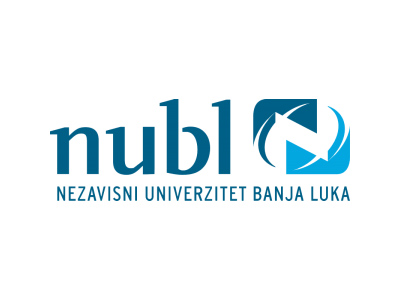 JUNSKO - JULSKI ISPITNI ROK – 2022/23. PEDAGOŠKI FAKULTETNASTAVNIKJUNSKI ROKJULSKI ROKDoc. dr Mira Laketićasistent Manuela Rađević Jokić15.06.2023. – 15:00-Matematika sa elementarnim matematičkim pojmovima-Metodika elementarnih matematičkih pojmova I -Metodika elementarnih matematičkih pojmova II -Metodika elementarnih matematičkih pojmova III -Savremeni tokovi metodike početnih matematičkih pojmova 15.06.2023. –  16:00-Metodika nastave matematike I -Metodika nastave matematike II -Metodika nastave matematike III -Metodika nastave matematike DEF -Metodika nastave matematike - MASTER03.07.2023. – 15:00-Matematika sa elementarnim matematičkim pojmovima-Metodika elementarnih matematičkih pojmova I -Metodika elementarnih matematičkih pojmova II -Metodika elementarnih matematičkih pojmova III -Savremeni tokovi metodike početnih matematičkih pojmova  -Metodika nastave matematike I -Metodika nastave matematike II -Metodika nastave matematike III -Metodika nastave matematike DEF -Metodika nastave matematike - MASTERProf.  dr Tešo Ristićasistent Petar Zoranović12.06.2023. – 12:00-Osnovi prirodnih i društvenih nauka 03.07.2023. – 10:00    -Osnovi prirodnih i društvenih naukaProf. dr Jelena Vojinović Kostić13.06.2023. – 18:00-Srpski jezik 1-Srpski jezik 2-Metodika nastave srpskog jezika i književnosti 1-Metodika nastave srpskog jezika i književnosti 2-Metodika nastave srpskog jezika i književnosti 3-Metodika nastave srpskog jezika i književnosti DEF 03.07.2023. – 18:00-Srpski jezik 1-Srpski jezik 2-Metodika nastave srpskog jezika i književnosti 1-Metodika nastave srpskog jezika i književnosti 2-Metodika nastave srpskog jezika i književnosti 3-Metodika nastave srpskog jezika i književnosti DEFDoc. dr Nedeljko Kajiš20.06.2023. – 10:00  -Književnost za djecu -Kultura govora22.06.2023. – 10:00-Metodika razvoja govora 1-Metodika razvoja govora 2 -Savremeni tokovi metodike razvoja govora05.07.2023. – 10:00   -Književnost za djecu -Kultura govora06.07.2023. – 10:00-Metodika razvoja govora 1-Metodika razvoja govora 2 -Savremeni tokovi metodike razvoja govoraProf. dr Nebojša Švraka21.06.2023. – 11:00-Fizičko vaspitanje -Elementarne igre u prirodi -Metodika nastave fizičkog vaspitanja I -Metodika nastave fizičkog vaspitanja II -Metodika fizičkog vaspitanja I -Metodika fizičkog vaspitanja II -Savremeni tokovi fizičkog vaspitanja  13.07.2023. – 11:00 -Fizičko vaspitanje -Elementarne igre u prirodi -Metodika nastave fizičkog vaspitanja I -Metodika nastave fizičkog vaspitanja II -Metodika fizičkog vaspitanja I -Metodika fizičkog vaspitanja II -Savremeni tokovi fizičkog vaspitanja Doc. mr Radiša Račić20.06.2023. – 15:00 -Vokalno-instrumentalna nastava-Dječije muzičko stvaralaštvo-Metodika nastave muzičke kulture I -Metodika nastave muzičke kulture II-Metodika muzičkog vaspitanja I -Metodika muzičkog vaspitanja II-Savremeni tokovi metodike muzičkog vaspitanja07.07.2023. – 15:00    -Vokalno-instrumentalna nastava-Dječije muzičko stvaralaštvo-Metodika nastave muzičke kulture I -Metodika nastave muzičke kulture II-Metodika muzičkog vaspitanja I -Metodika muzičkog vaspitanja II-Savremeni tokovi metodike muzičkog vaspitanjaProf. dr Asim Praskićasistent Marija Tomić17.06.2023.   -Metodologija pedagoških istraživanja - 10:00-Didaktika - 10:00-Integrisani kurikulum predškolskog vaspitanja - 11:00-Alternativno predškolsko vaspitanje – 11:00-Istorija predškolske pedagogije – 12:00-Priprema djeteta za polazak u školu – 12:00-Razvoj i evaluacija kurikuluma - 12:00 -Akademsko pisanje - 12:0001.07.2023.  -Metodologija pedagoških istraživanja - 10:00-Didaktika - 10:00-Integrisani kurikulum predškolskog vaspitanja - 11:00-Alternativno predškolsko vaspitanje – 11:00-Istorija predškolske pedagogije – 12:00-Priprema djeteta za polazak u školu – 12:00-Razvoj i evaluacija kurikuluma - 12:00 -Akademsko pisanje - 12:00Doc. dr Dragana Aleksićasistent Zoranović Petar19.06.2023. – 10:00-Metodika upoznavanja okoline I-Metodika upoznavanja okoline II-Opšta pedagogija I-Opšta pedagogija II-Porodična pedagogija-Metodika nastave prirode i društva DEF-Metodika nastave prirode i društva I -Metodika nastave prirode i društva II -Ekološko obrazovanje-Metodika vaspitno-obrazovnog rada10.07.2023. – 09:00    -Metodika upoznavanja okoline -Metodika upoznavanja okoline II-Opšta pedagogija I-Opšta pedagogija II-Porodična pedagogija-Metodika nastave prirode i društva DEF-Metodika nastave prirode i društva I -Metodika nastave prirode i društva II -Ekološko obrazovanje-Metodika vaspitno-obrazovnog radaDoc. dr Marijana Maran22.06.2023. – 16:30   -Predškolska pedagogija II -Predškolska pedagogija I -Savremene teorije predškolskog vaspitanja -Školska pedagogija -Vannastavne aktivnosti -Profesionalna orjentacija i razvoj karijere -Savremeno didaktičko-metodički tokovi u razrednoj nastavi 13.07.2023. – 16:30-Predškolska pedagogija I -Predškolska pedagogija II -Savremene teorije predškolskog vaspitanja-Vannastavne aktivnosti -Školska pedagogija -Profesionalna orjentacija i razvoj karijere  -Savremeno didaktičko-metodički tokovi u razrednoj nastaviDoc. dr Gordana Dukić27.06.2023. – -Metodika nastave vještina – 12:00-Specijalna pedagogija – 12:30-Profesionalno osposoblјavanje i zapošlјavanje osoba sa invaliditetom – 13:00-Metodika edukacije i socijalne rehabilitacije sa djecom sa višestrukim poremećajima i smetnjama – 13:30-Osnovi rada sa djecom i mladima sa disocijalnim ponašanjem 13:30-Dijagnostika i tretman kod poremecaja u ucenju i razvoju 14:0012.07.2023. – -Metodika nastave vještina – 12:00-Specijalna pedagogija – 12:30-Profesionalno osposoblјavanje i zapošlјavanje osoba sa invaliditetom – 13:00-Metodika edukacije i socijalne rehabilitacije sa djecom sa višestrukim poremećajima i smetnjama – 13:30 -Osnovi rada sa djecom i mladima sa disocijalnim ponašanjem – 13:30-Dijagnostika i tretman kod poremecaja u ucenju i razvoju – 14:00   Prof. dr Tanja Čolić13.06.2023. – 14:00  -Osnovi tiflologije -Rani interventni programi -Sistemi podrške odraslim osobama sa invaliditetom-Kreativni procesi u specijalnoj edukaciji i rehabilitaciji03.07.2023. – 14:00    -Osnovi tiflologije -Rani interventni programi -Sistemi podrške odraslim osobama sa invaliditetom -Kreativni procesi u specijalnoj edukaciji i rehabilitaciji Prof. dr Jasna Bogdanović Čurićasistent Ranka Kurtinović15.06.2023. -Opšta psihologija I – 09:00-Opšta psihologija II – 09:00-Pedagoška psihologija – 09:00-Uvod u psihologiju – 09:00-Psihologija organizacionog ponašanja – 10:30 -Pedagoška psihologija – 10:30-Istraživanja u primjenjenoj psihologiji – 10:30 -Metodologija psiholoških istraživanja/Metodologija istraživanja u poslovnoj psihologiji – 10:3006.07.2023. – 09:00   -Opšta psihologija I -Opšta psihologija II -Uvod u psihologiju -Psihologija organizacionog ponašanja -Pedagoška psihologija -Istraživanja u primjenjenoj psihologiji -Metodologija psiholoških istraživanja/Metodologija istraživanja u poslovnoj psihologijiProf. dr Milomir Martić13.06.2023. – 10:00   -Pedagoška komunikacija-Sociologija obrazovanja-Sociologija-Uvod u sociologiju sa socilogijom marginalnih grupa04.07.2023. – 10:00   -Pedagoška komunikacija-Sociologija obrazovanja-Sociologija-Uvod u sociologiju sa socilogijom marginalnih grupamr Čedomir Knežević20.06.2023. –  13:00 -Engleski jezik I -Engleski jezik II -Poslovni engleski jezik I  -Poslovni engleski jezik II -Poslovni engleski jezik III -Poslovni engleski jezik IV 03.07.2023. – 12:00   -Engleski jezik I-Engleski jezik II-Poslovni engleski jezik I-Poslovni engleski jezik II-Poslovni engleski jezik III -Poslovni engleski jezik IVProf. dr Borka Vukajlović16.06.2023. - -Prilagođene i izmijenjene sportske aktivnosti – 10:00-Osnovi oligofrenologije – 10:00-Inkluzija u obrazovanju – 10:00-Izrada IOP-a – 10:00-Igra u rehabilitaciji djece sa senzomotornim smetnjama i poremećajima  - 10:00-Uvod u specijalnu edukaciju i rehabilitaciju – 10:00 -Metodika rada u predškolskim ustanovama – 12:00-Metodika rada sa djecom sa posebnim potrebama – 12:00-Osnove inkluzivnog obrazovanja – 12:0007.07.2023. – -Prilagođene i izmijenjene sportske aktivnosti – 10:00-Osnovi oligofrenologije – 10:00-Inkluzija u obrazovanju – 10:00-Izrada IOP-a – 10:00-Igra u rehabilitaciji djece sa senzomotornim smetnjama i poremećajima  - 10:00-Uvod u specijalnu edukaciju i rehabilitaciju – 10:00 -Metodika rada u predškolskim ustanovama – 12:00-Metodika rada sa djecom sa posebnim potrebama – 12:00-Osnove inkluzivnog obrazovanja – 12:00Prof. dr Marin Milutinović14.06.2023. – 12:00  -Likovna kultura-Metodika nastave likovne kulture I-Metodika likovnog vaspitanja II-Dječije likovno stvaralaštvo -Savremeni tokovi metodike likovnog vaspitanja05.07.2023. – 12:00-Likovna kultura-Metodika nastave likovne kulture I-Metodika likovnog vaspitanja II-Dječije likovno stvaralaštvo -Savremeni tokovi metodike likovnog vaspitanjaProf. dr Helena Lajšić21.06.2023. – 17:00 -Obrazovna tehnologija05.07.2023. – 17:00   -Obrazovna tehnologijaDoc. dr Ljiljana Čekić23.06.2023. – 11:00    -Dramske igre za djecu07.07.2023. – 11:00    -Dramske igre za djecuProf. dr Marija Burgić19.06.2023. – 16:00-Osnovi neuropsihologije10.07.2023. – 16:00-Osnovi neuropsihologijeProf. dr Gordana Nikolićasistent Stevan Šeatović12.06.2023. – 10:00 -Specifične smetnje u učenju -Metode u spec. eduk. i soc. rehab. -Programi i metode vaspitnog rada sa djecom sa poremećajima i smetnjama u razvoju  -Defektološka procjena -Asistivne tehnologije za djecu -Osnovi logopedje i surdologije-Znakovni jezik -Etiologija i ispoljavanje kod autističnog spektra uz načine podrške01.07.2023. – 10:00 -Specifične smetnje u učenju -Metode u spec. eduk. i soc. rehab. - Etiologija i ispoljavanje kod autističnog spektra uz načine podrške-Programi i metode vaspitnog rada sa djecom sa poremećajima i smetnjama u razvoju  -Defektološka procjena -Asistivne tehnologije za djecu -Osnovi logopedje i surdologije-Znakovni jezikDoc. dr Rada Rakočević12.06.2023. - 10:00 -Osnovi somatopedije -Sportsko i terapijsko jahanje-Senzorna integracija-Reedukacija psihomotorike -Tretman pokretom01.07.2023. - 10:00-Osnovi somatopedije -Sportsko i terapijsko jahanje-Senzorna integracija-Reedukacija psihomotorike -Tretman pokretomProf. dr Radomir Čolaković24.06.2023. – 11:30 -Socijalna patologija-Mentalna higijena i tehnike timskog rada-Psihologija stavova -Psihološki konsalting i intervencije u organizaciji-Osnove kliničke psihologije i psihopatologije-Psihologija poslovnog komuniciranja-Savjetodavni rad -Savremene psihoterapijske škole i pravci-Stres i suočavanje-Psihologija komuniciranja15.07.2023. – 11:30-Socijalna patologija-Mentalna higijena i tehnike timskog rada-Psihologija stavova -Psihološki konsalting i intervencije u organizaciji-Osnove kliničke psihologije i psihopatologije-Psihologija poslovnog komuniciranja-Savjetodavni rad -Savremene psihoterapijske škole i pravci-Stres i suočavanje-Psihologija komuniciranjaDoc. dr Aleksandra Vučenović12.06.2023. – 10:00-Osnove psihologije ličnosti-Psihologija grupa-Psihologija uspjeha-Psihologija motivacije-Osnove socijalne psihologije-Psihologija marketinga-Psihologija menadžmenta -Grupna dinamika i grupni procesi13.06.2023. – 10:00-Razvojna psihologija 1 -Razvojna psihologija 2 14.07.2023. – 10:00-Osnove psihologije ličnosti-Psihologija grupa-Psihologija uspjeha-Psihologija motivacije-Osnove socijalne psihologije-Psihologija marketinga-Psihologija menadžmenta -Grupna dinamika i grupni procesi-Razvojna psihologija 1-Razvojna psihologija 2Prof. dr Rada Čokorilo15.06.2023. - 11:00 -Masovni mediji-Mediji i marginalizovane grupe13.07.2023. - 11:00-Masovni mediji-Mediji i marginalizovane grupeDoc. dr Zorana Golubović13.06.2023. – 14:00-Biomedicinski aparati u specijalnoj edukaciji i rehabilitaciji13.07.2023. – 14:00 -Biomedicinski aparati u specijalnoj edukaciji i rehabilitacijiProf. dr Branka Marković21.06.2023. – 12:00-Multivarijabilne statističke analize -Statistika i informatička obrada podataka-Napredna statistika05.07.2023. – 12:00-Multivarijabilne statističke analize -Statistika i informatička obrada podataka-Napredna statistikaProf. dr Ostoja Barašin14.06.2023. – 12:00 -Projektovanje istraživanja-Metodologija naučno-istraživačkog rada 12.07.2023. – 16:00 -Projektovanje istraživanja-Metodologija naučno-istraživačkog radaProf. dr Marko JelićJasminka Halilović13.06.2023. – 12:00   -Humana genetika11.07.2023. – 12:00-Humana genetikaProf. dr Saša Čekrlija26.06.2023. – 16:00 -Upravljanje kvalitetom13.07.2023. – 16:00 -Upravljanje kvalitetomProf. dr Marinko Markić28.06.2023. – 12:00  -Matematika I-Matematika II12.07.2023. – 12:00 -Matematika I-Matematika II